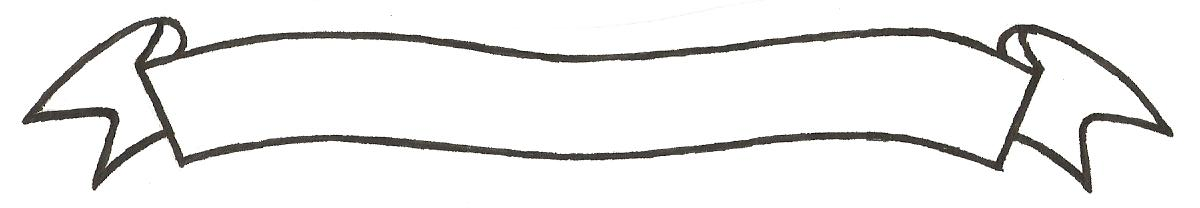 MERU UNIVERSITY OF SCIENCE AND TECHNOLOGYP.O. Box 972-60200 – Meru-Kenya.Tel: 020-2069349, 061-2309217. 064-30320 Cell phone: +254 712524293, +254 789151411Fax: 064-30321Website: www.must.ac.ke  Email: info@must.ac.keUniversity Examinations 2015/2016 FIRST YEAR FIRST SEMESTER EXAMINATION FOR CERTIFICATE IN BRIDGING MATHEMATICSSMA 0003: CALCULUS AND MATRICES DATE: AUGUST 2016				   	                              TIME: 11/2 HOURSINSTRUCTIONS: Answer question one and any other three questions QUESTION ONE (30MARKS)Given that list the members of the following sets:-									(2 Marks)									(2 Marks)If find and simplify,	where 				(3 Marks)Find the inverse of the function: 					(3 Marks)Given that and .  Find and  			(3 Marks)Evaluate the limit									(3 Marks)Find the derivative of the function:									(3 Marks)Find the equation of the tangent to the curve at the point (2,4), given that the equation of the curve is 									(3 Marks)Evaluate the integral									(3 Marks)For the equation of the curve given by find the turning points and state their nature.											(3 Marks)Given that and find A+B.			(2 Marks)QUESTION TWO (10MARKS)Given that P is a set of whole numbers less than ten and Q is a set of even numbers less than twelve.  Write down the members of the following sets:P											(1 Mark)Q											(1 Mark) 										(1 Mark)										(1 Mark)Use trapezoidal rule and strips of one unit width to estimate the area under the curve between the lines and 							(4 Marks)Determine the second derivative of the function 			(2 Marks)QUESTION THREE (10 MARKS)Find the derivative of the function using an appropriate method:									(3 Marks)									(1 Mark)Evaluate the limit										(3 Marks)Given that and express in its simplest form:-										(2 Marks)(fg)										(1 Mark)QUESTION FOUR (10 MARKS)Use Simpson’s rule with ten strips to estimate area under the  the x-axis from the point  and .										(4 Marks)Use matrix method to solve the simultaneous equations										(4 Marks)Given that and 	Find: 										(1 Mark)										(1 Mark)QUESTION FIVE (10 MARKS)The distance from a fixed point of a particle in motion is given by Find its:Velocity after 2 seconds								(2 Marks)Acceleration after 4 seconds 							(2 Marks)Find the second derivative of the function  		(2 Marks)Evaluate the limit										(2 Marks)Evaluate the integral:										(2 Marks)QUESTION SIX (10 MARKS)Use mid-ordinate rule and strips of unit width to estimate the area under the curve between lines  and .                                                                                     (4 Marks)Given that  Find the value of:										(2 Marks)										(2 Marks)If find and simplify: and 				(2 Marks)